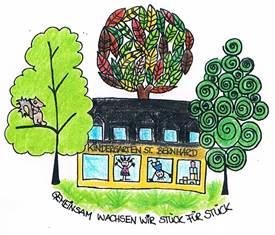 Checkliste für den Kindergarten/Das braucht Ihr Kind:Ihr Kind benötigt folgende Sachen: · 1 Paar feste Hausschuhe· 4 aktuelle Fotos von Ihrem Kind · 1 x Matschkleidung (den Jahreszeiten entsprechend)· 1 Paar Gummistiefel (den Jahreszeiten entsprechend)·1 Paar Turnschuhe (Gymnastikschuhe)· 1 Brotzeittasche· 1 Trinkbecher/Tasse (gut erkennbar für Ihr Kind)· 1 Beutel mit Wechselkleidung· 2 Behälter Flüssigseife · Alle Wickelkinder: Windeln, Feuchttücher, Einmalhandschuhe (ungepudert), Einmalwickelunterlagen· Jährlich 35 € Getränkegeld und· einmalig 5 € Aufnahmegebühr (Bitte mit Kindergartenstart in der Gruppe Ihres Kindes abgeben)· Taschentücher + Toilettenpapier Bitte alles deutlich mit dem Namen Ihres Kindes kennzeichnen!